السيره الذاتيه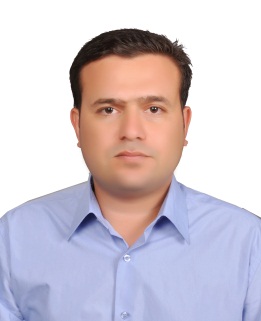 الاســــــــــــم   : :  حارث يعرب معن     تاريخ الميـلاد  :1982 	الحالة الزوجية :اعزبعـــــدد الأولاد  :الديـــــــــــانة   :  مسلمالتـخـصــص    :    هندسة انتاج     الوظيفــــــه     :  تدريسيالدرجة العلمية :  مدرس مساعد   عنوان العمل   :   جامعة بغداد- كلية الادارة ةالاقتصاد- قسم الادارة الصناعيةهاتف العمل   :       أولاً : المؤهلات العلمية .ثانياً : التدرج الوظيفي .ثالثاً : التدريس الجامعي .رابعاً : المقررات الدراسية التى قمت بتدريسها.خامساً: ( الاطاريح ، الرسائل ) التي أشرف عليها:سادساً: المؤتمرات والندوات العلمية التي شارك فيها.سابعا : الأنشطة العلمية الاخرى . ثامنا: المشروعات البحثية فى مجال التخصص لخدمة البيئة والمجتمع أو تطوير التعليم .تاسعا: عضوية الهيئات العلمية المحلية والدولية .  نقابة المهندسين العراقية  عاشراً: كتب الشكر ، الجوائز  و شهادات التقدير.حادى عشر :الكتب المؤلفة أو المترجمة.ثاني عشر :اللغــات .اللغة العربية            اللغة الانجليزية            ملحوظة : يتم تسليم نسخة على   CD  الدرجة العلميةالجامعةالكليـــة التاريخبكالوريوسالتكنولوجيةهندسة الانتاج والمعادن2003-2004الماجستيرالتكنولوجيةهندسه الانتاج والمعادن2006-2007تالوظيفةالجهةالفترة من - الى123456تالجهة  (المعهد / الكلية)الجامعةالفترة  من - الى1تدريسيجامعة بغداد كلية الادارة والاقتصاد2007-20102وزارة التعليم العالي والبحث العلمي2010-20113تدريسيجامعة بغداد كلية الادارة والاقتصاد2011- لحد الان45678تالقســـمالمـــــادةالسنـــــةالادارة الصناعيةالرسم الهندسي2007المعامل والورش2007الرسم الهندسي2008التصميم وطرق التصنيع2008التصميم وطرق التصنيع2009التصميم وطرق التصنيع2011التصميم وطرق التصنيع2012التصميم وطرق التصنيع2013التصميم وطرق التصنيع2014تاسم الأطروحة  أو  الرسالةالقســـمالسنــة1234567تالعنوان السنــة مكان أنعقادهانوع المشاركة 
( بحث / بوستر حضور)داخل الكليةخارج الكليةتأسم البحثمحل النشرالسنة1234تكتاب الشكر أو الجائزة أو شهادة التقديرالجهة المانحةالسنة1كتاب شكروزير التعليم العالي والبحث العلمي20102كتاب شكروزير التعليم العالي والبحث العلمي20113كتاب شكروزير التعليم العالي والبحث العلمي2011تأسم الكتابسنة النشر123456